COMPOSIÇÃO DO COLEGIADO DELEGADO(Artigo 6° do Regimento Interno do Departamento de Geociências)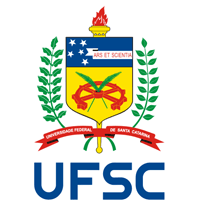 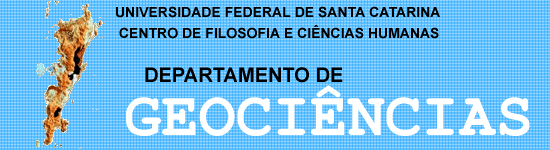 OrdemNomeOrigemE-mail1Norberto Olmiro Horn FilhoChefe horn@cfh.ufsc.br2Everton da SilvaSubchefe everton.silva@ufsc.br3Márcio Rogério SilveiraCoordenador de Pesquisamarcio.silveira@ufsc.br4Everton da SilvaCoordenador de Extensãoeverton.silva@ufsc.br5Maurício Silveira MotaRepresentante dos servidores técnico-administrativosmauricio.silveira@ufsc.br6José Messias BastosCoordenador do curso de graduação em Geografiajbastos57@gmail.com7Marivaldo dos Santos NascimentoCoordenador do curso de graduação em Geologiamarivaldo.nascimento@ufsc.br8Elson Manoel PereiraCoordenador do Programa de Pós-graduação em Geografiaelsonmp@hotmail.com9Janete Josina de AbreuCoordenador do Programa de Pós-Graduação em Desastres Naturaisjabreu2@gmail.com10Bárbara EberhardtRepresentante discente dos cursos de graduaçãobeberhardt69@gmail.com11João More RamosRepresentante discente dos programas de pós-graduaçãojaumbgood@gmail.com